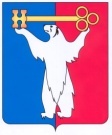 АДМИНИСТРАЦИЯ ГОРОДА НОРИЛЬСКАКРАСНОЯРСКОГО КРАЯРАСПОРЯЖЕНИЕ28.04.2023	г.Норильск	№ 2991Об отказе в предоставлении разрешения на условно разрешенный вид использования земельного участка и объекта капитального строительстваРассмотрев заявление Керимова Р.З.о. о предоставлении разрешения на условно разрешенный вид использования земельного участка и объекта капитального строительства «общественное питание», в соответствии с требованиями п. 6 ст. 37, ст. 39 Градостроительного кодекса Российской Федерации, Положением об организации и проведении публичных слушаний по вопросам градостроительной деятельности в муниципальном образовании город Норильск, утвержденным решением Норильского городского Совета депутатов от 13.05.2008 № 11-239, на основании абзаца 8 пункта 7 подраздела 3.3 раздела 3 Главы 1 Части I Правил землепользования и застройки муниципального образования город Норильск, утвержденных решением Норильского городского Совета депутатов от 10.11.2009              № 22-533, учитывая, что местоположение испрашиваемого земельного участка совпадает с местоположением земельного участка, с видом разрешенного использования «благоустройство территории», образуемого в соответствии с постановлением Администрации города Норильска от 01.10.2020 № 501 «Об утверждении документации по планировке территории» в части жилой застройки территории, ограниченной улицей Набережная Урванцева, Молодежным проездом», учитывая протокол и заключение о результатах публичных слушаний, рекомендации Комиссии по землепользованию и застройке муниципального образования город Норильск,1.	Отказать в предоставлении разрешения на условно разрешенный вид использования земельного участка и объекта капитального строительства «общественное питание», расположенного в территориальной зоне застройки среднеэтажными жилыми домами 4-6 этажей (Ж-1) по адресу: Российская Федерация, Красноярский край, городской округ город Норильск, район проезд Молодежный.2.	Управлению по градостроительству и землепользованию Администрации города Норильска направить копию настоящего распоряжения в адрес Керимова Расима Зияддин оглы в установленный срок.3. 	Опубликовать настоящее распоряжение в газете «Заполярная правда» и разместить его на официальном сайте муниципального образования город Норильск.4.	Контроль исполнения пункта 2 настоящего распоряжения возложить на заместителя Главы города Норильска по земельно-имущественным отношениям и развитию предпринимательства.Глава города Норильска	                                                             		   Д.В. Карасев